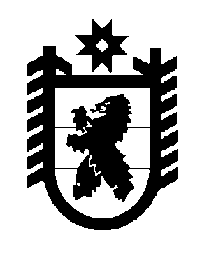 Российская Федерация Республика Карелия    ПРАВИТЕЛЬСТВО РЕСПУБЛИКИ КАРЕЛИЯПОСТАНОВЛЕНИЕот 18 декабря 2012 года № 388-Пг. Петрозаводск О внесении изменения в постановление ПравительстваРеспублики Карелия от 25 ноября 2010 года № 274-ППравительство Республики Карелия п о с т а н о в л я е т:Внести в пункт 9 Положения о Государственном комитете Республики Карелия по управлению государственным имуществом и размещению заказов для государственных нужд, утвержденного постановлением Правительства Республики Карелия от 25 ноября                 2010 года № 274-П  "Об утверждении Положения о Государственном комитете Республики Карелия по управлению государственным имуществом и размещению заказов для государственных нужд" (Собрание законодательства Республики Карелия, 2010, № 11, ст. 1476; 2011, № 9, ст. 1454; № 12, ст. 2082; 2012, № 3, ст. 450; № 4, ст. 651; № 7, ст. 1344, Карелия, 2012, 11 сентября), изменение, изложив подпункт 561 в следующей редакции:"561) осуществляет методическое обеспечение и сопровождение размещения заказов для государственных и муниципальных нужд, нужд государственных бюджетных учреждений Республики Карелия и нужд муниципальных бюджетных учреждений, а также нужд:организаций, осуществляющих регулируемые виды деятельности в сфере электроснабжения, газоснабжения, теплоснабжения, водоснаб-жения, водоотведения, очистки сточных вод, утилизации (захоронения) твердых бытовых отходов, государственных унитарных предприятий Республики Карелия, автономных учреждений Республики Карелия, а также хозяйственных обществ, в уставном капитале которых доля участия Республики Карелия в совокупности превышает пятьдесят процентов;2дочерних хозяйственных обществ, в уставном капитале которых более пятидесяти процентов долей в совокупности принадлежит указанным в абзаце втором настоящего подпункта юридическим лицам;дочерних хозяйственных обществ, в уставном капитале которых более пятидесяти процентов долей в совокупности принадлежит указанным в абзаце третьем настоящего подпункта дочерним хозяйственным обществам;".            Глава Республики  Карелия                                                            А.П. Худилайнен